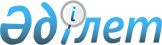 Батпақты ауылдық округінің Батпақ ауылының көшелерін қайта атау туралыҚарағанды облысы Осакаров ауданы Батпақты ауылдық округінің әкімінің 2022 жылғы 15 тамыздағы № 4 шешімі. Қазақстан Республикасының Әділет министрлігінде 2022 жылғы 23 тамызда № 29207 болып тіркелді
      Қазақстан Республикасының "Қазақстан Республикасының әкімшілік-аумақтық құрылысы туралы" Заңының 14 бабының 4) тармақшасына, Қазақстан Республикасының "Қазақстан Республикасындағы жергілікті мемлекеттік басқару және өзін-өзі басқару туралы" Заңына сәйкес, ауыл тұрғындарының пікірін ескере отырып және облыстық ономастика комиссиясының қорытындысы негізінде ШЕШТІМ:
      1. Осакаров ауданы Батпақты ауылдық округінің Батпақ ауылының көшелері:
      Набережная көшесін Тәуелсіздік көшесіне;
      Победа көшесі Жеңіс көшесіне;
      Центральная көшесі Абай көшесіне;
      Садовая көшесі Ыбырай Алтынсарин көшесіне қайта аталсын.
      2. Осы шешімнің орындалуын бақылауды өзіме қалдырамын.
      3. Осы шешім алғашқы ресми жарияланған күнінен кейін күнтізбелік он күн өткен соң қолданысқа енгізіледі.
					© 2012. Қазақстан Республикасы Әділет министрлігінің «Қазақстан Республикасының Заңнама және құқықтық ақпарат институты» ШЖҚ РМК
				
      әкім

А. Жапаров
